AMENDEDLicense Commission Hearing AgendaWednesday, April 11, 2018 at 3:00 p.m.Michael J. Lombardi Building831 Massachusetts AvenueCarmelia M. Vicente Conference Room (Basement Level)Cambridge, Massachusetts                The following are matters which the Chair reasonably anticipates will be discussed, and for which public testimony will be taken, as of 3:00 p.m.1.	Cancellation	Uno Restaurants, LLC, holder of an All Alcohol License #11698 linked to 22 JFK Street for Non-Use pursuant to G. L. c. 138, § 77.2.	Cancellation	JFS Group, LLC d/b/a Fire & Ice, holder of an All Alcohol License #11362 linked to 50 Church Street for Non-Use pursuant to G. L. c. 138, § 77.3.	Application	Porter Square Hotel, LLC d/b/a Porter Square Hotel, 1924 Massachusetts Avenue, holder of an Innholder All Alcohol License #10893, has applied for a Change of Beneficial Interest to enter a Management Agreement with SIDONIE, LLC. 4.	Application	Nookie, LLC d/b/a Commonwealth Restaurant, 11 Broad Canal Way, holder of a Common Victualler All Alcohol License #11473, has applied for an Alteration of Premise to: 6500 sq. ft. located on the first floor.  Approximately 2833 sq. ft. seasonal patio on private property against the building with a la carte dinner area and beer garden area with outdoor bar and seating.  No changes to current capacity – 194 inside, 124 outside.5.	Application	Ethos Business Partners, Inc. d/b/a Le’s Sushi Bar & Restaurant, 425 Cambridge Street, holder of Common Victualler License #12289, has applied to add Wine & Malt Beverages to said license. The proposed hours for alcohol service are Monday through Saturday 8:00 a.m. to 1:00 a.m. and Sunday 10:00 a.m. to 1:00 a.m. (current food service hours are 7:00 a.m. – 1:00 a.m.).  Proposed inside seating for 48 with a total occupancy of 68.  Hung T. Le as Proposed Manager of Record of a premise described as: Approximately 1,900 sq. ft. on the first floor with two dining rooms, two restrooms, kitchen, and 250 sq. ft. patio on private property; and approximately 1,800 sq. ft. in the basement for storage. 6.	Application	56 Bagels, LLC d/b/a Black Sheep Bagel, has applied for a Common Victualler at 56 JFK Street. Shoshanah Garber as Proposed Manager of Record of a premise described as: Approximately 1,270 sq. ft. basement level with one entrance, two exits, prep area, two restrooms and dining area. The proposed hours of operation are 7:00 a.m. to 3:00 p.m. seven days per week, with seating capacity of 49 and total occupancy of 61.7.	Application	Abe’s Complete Auto Service, Inc. has applied for a new Garage License for 10 vehicles and 100 gallons of gasoline in the tanks of autos only at 317 Fresh Pond Parkway. Applicant is also applying for additional flammables storage for 500 gallons of Class 1 and 150 gallons of Class 2 at said address.8.	Application	Boston Properties Limited Partnership has applied for a new Garage with Additional Flammables License at 145 Broadway for 350 parking spaces, 7,000 gallons of Class 1 in tanks of autos only, and 2,810 gallons of Class 2 in above ground storage tanks.9.	Application	Baraka, Inc. d/b/a Baraka Cafe, 1728 Massachusetts Avenue, holder of Common Victualler License #12308, has applied to add Wine & Malt Beverages to said license with the same current hours of operation, 10:00 a.m. to 10:00 p.m., and seating for 40 (currently approved for 45). Alia Radjeb as Proposed Manager of Record of a premise described as: 1305 sq. ft. ground floor retail space with bathrooms, kitchen and dining area. Basement with office and storage. One entrance and two exits.Administrative MattersThe following are matters which the Chair reasonably anticipates will be discussed without accepting, soliciting or taking public testimony at the hearing.  Anyone wishing to be heard on the below, please contact the Board at least 24 hours prior to the hearing and/or submit your statement in writing to License@cambridgema.gov.  10.	Prime Property Fund, LLC d/b/a PPF Off 150 Cambridge Park, LLC, 140 CambridgePark Drive, holder of Garage with Flammables License #14360, is requesting to change the building ownership from SPUS7 150 Cambridgepark, LP to PPF Off 150 Cambridgepark Drive, LLC.11.	Building Form, LLC, 189 Norfolk Street, holder of Garage License #GAR10067, has notified the License Commission that the property was renovated and two of the bays of the garage were removed.  The property now contains two separate garages with a total capacity of 2 vehicles each.  12.	The Hondar House, Inc., 227 Prospect Street, holder of Garage and Flammables License #GFS10046, has notified the License Commission that the business is closed.13.	Kyle Clayson, on behalf of Hallamore Corp., has applied for a Special Noise Variance from 7:00 a.m. - 9:00 a.m. on April 14, 2018 to set up a crane at 300 Bent Street.  They will also be setting up on April 15, 2018, but during regular working hours.   14.	Curlocom, LLC d/b/a Plough and Stars, 912 Massachusetts Avenue, holder of Common Victualler All Alcoholic Beverages License #11685, has applied to update their capacity to reflect the standing occupancy of 35 persons.15.	Sach Ko, LLC d/b/a Sach Ko, holder of Hawker/Peddler License #PED10072, has applied to change their current vending location to: Cambridge Redevelopment Authority parking lot (southwest corner of Third and Binney Street) from 8:00 a.m.- 9:00 p.m. Monday through Friday through November 16, 2018; and Cambridgeport (Sidney and Erie Street) from 10:00 a.m. – 3:00 p.m. on Fridays through October 2018.	[CONSIDERED/APPROVED WITH RENEWAL APPLICATION]16.	Roadies Diner, LLC d/b/a Roadies Diner, holder of Hawker/Peddler License #PED10063, has applied to add to their current vending location: Cambridge Redevelopment Authority parking lot (southwest corner of Third and Binney Street) from 11:00 a.m. - 2:00 p.m. through November 23, 2018.17.	The Chicken & Rice Guys, holder of Hawker/Peddler License #PED10022, has applied to add to their current vending location: Cambridgeport (Sidney and Erie Street) from 11:00 a.m. - 2:00 p.m. on Wednesdays through October 2018. 18.	Chick Chak Food Truck, holder of Hawker/Peddler License #PED10062, has applied to add to their current vending location: Cambridge Redevelopment Authority parking lot (southwest corner of Third and Binney Street) from 11:00 a.m.- 3:00 p.m. on Tuesdays through November 16, 2018.19.	Shuck Truck, LLC d/b/a Shuck Food Truck, has applied for a new Hawker/Peddler’s License to sell lobster rolls, fish & chips, confit tuna, fried oysters, fries, and lobster grilled cheese at: Cambridgeport (Sidney and Erie Street) from 10:00 a.m. - 3:00 p.m. on Tuesdays through October 2018. 20.	New Inman Associates, Inc. d/b/a Ryle’s Jazz Club, 212 Hampshire Street, holder of Common Victualler with All Alcoholic Beverages License #11697, has informed the Board of License Commissioners it will cease operating the business on June 30, 2018, and the liquor license will be turned in to the License Commission on July 1, 2018.21.	Avis Budget Car Rental, LLC, holder of Letting of Motor Vehicle License # MVL10001/VP 14136 at 20 Sydney Street, has provided notice that the business has closed. 22.	Bartleby’s Seitan Stand, LLC d/b/a Bartleby’s Seitan Stand, has applied for a new Hawker/Peddler’s License to sell fried seitan, sandwiches, salads and french fries at: Cambridge Redevelopment Authority parking lot (southwest corner of Third and Binney Street) from 10:30 a.m.- 2:30 p.m. through November 23, 2018; and Vecna, 32-34-36 CambridgePark Drive, from 11:00 a.m. – 3:00 p.m. on Thursdays through December 31, 2018.23.	The Pull-Up, LLC d/b/a The Pull-Up, has applied for a new Hawker/Peddler’s License to sell food Latin/Soul food (rice, rice with gandules, beans, chicken and beef stew, chicken and beef empandas) and non-alcoholic beverages at: Central Square (Massachusetts Avenue) from 8:00 p.m. – 12:00 a.m. on Thursdays through October; North Point (Education Circle) from 10:00 a.m. – 6:00 p.m. on Saturdays through October; and Vecna, 32-34-36 Cambridgepark Drive, from 11:00 a.m. – 2:00 p.m. on Wednesdays through December 31, 2018.24.	Meeting Minutes of February 7, 2018.One Day License ApplicationsThe following are matters which the Chair reasonably anticipates will be discussed without accepting, soliciting or taking public testimony at the hearing.  Anyone wishing to be heard on the below, please contact the Board at least 24 hours prior to the hearing and/or submit your statement in writing to License@cambridgema.gov.  25.	Paul Shannon, on behalf of Mass Peace Action, has applied for a one-day entertainment license for recorded/live music with amplification to be exercised at Cambridge Common on April 14, 2018 from 9:30 a.m. – 3:00 p.m. at Cambridge Common with 500 people expected.26.	Philip Chaves, on behalf of St. Anthony’s Parish, has applied for a malt and wine with entertainment license to be exercised at St. Anthony’s Parish, 400 Cardinal Medeiros Avenue, on 5/4/18 7pm-12am; 5/5/18 4pm-12am; 5/6/18 12pm-11pm; 5/19/18 5pm-12am; 5/20/18 1pm-11pm; 5/26/18 5pm-12am; 5/27/18 1pm-11pm; 6/16/18 5pm-12am; 6/17/18 1pm-11pm and 6/23/18 12pm-12 midnight for religious feast with patrons, performers/entertainers dancing, recorded/live music and amplification system. Expected attendance up to 800 people.27.	Elizabeth Wu, on behalf of Scismic, has applied for a malt license to be exercised at WeWork, 625 Massachusetts Avenue, on 5/23/18 from 6:00 p.m. – 8:00 p.m. for a networking and seminar event. Expected attendance – 100 people.28.	Rev. Charles Collins, has applied for an all alcohol license to be exercised at St. John’s Church – Parish Hall, 2254 Massachusetts Avenue, on 4/14/18 from 5:00 p.m. – 10:00 p.m. for a 10,000 drawing. Expected attendance – 200 people.29.	Bill Manley, on behalf of the Harvard Square Business Association, has applied for an entertainment license to be exercised at out of town news/pit, on 4/13/18 from 4:00 p.m. – 6:00 p.m. for a concert with recorded/live music. Expected attendance – 100 people.30.	Jamie Giordano, on behalf of Alexandria Real Estate Equities, Inc., has applied for an entertainment license to be exercised at courtyard, 1 Kendall Square, on 7/12, 7/26, 8/9, 8/23 & 9/6 from 4:00 p.m. – 8:00 p.m. for a concert with recorded/live music and amplification system. Expected attendance – 100 people.31.	Marie Keil, has applied for an entertainment license to be exercise at Science Center plaza tent, 1 Oxford Street, on 4/30/18-5/1/18 from 9:00 p.m. – 1:00 a.m. for a dance with patrons dancing, recorded/live music and amplification system. Expected attendance – 1200 people.32.	Tomika Smith, has applied for an entertainment license to be exercised at Tercentenary Theatre, Harvard Yard, on 4/13/18 from 5:00 p.m. – 9:00 p.m. for a concert with patrons, performers/entertainers dancing, recorded/live music, amplification system, light show and dynamic audio/visual show live/recorded. Expected attendance – 3000 people.33.	Amy Gu, has applied for an entertainment license to be exercised at Harvard-Fong Auditorium, Boylston Hall, on 4/14/18 from 8:00 p.m. – 10:00 p.m. for a concert with recorded/live music and amplification system. Expected attendance – 140 people.34.	Abby Barnicle, has applied for a malt and wine license to be exercised at Workbar, 45 Prospect Street, on 4/19/18 from 6:00 p.m. – 8:00 p.m. for a professional workshop/networking. Expected attendance – 40 people.MATTERS ADDED TO AGENDA AFTER POSTING OF APRIL 4, 201835.	Royal Punjab Enterprises, Inc. d/b/a Royal Punjab’s, 251 Cambridge Street, holder of Common Victualler License # 10131, request for new hearing on matter decided on February 28, 2018 and for 14-day stay of suspension.36.	Erika Gauthier, on behalf of Novartis, has applied for a One Day Malt & Wine License to be exercised on April 12, 2018, at Novartis for a private reception from 5:00 p.m. – 7:00 p.m., 100 people expected.  PLEASE NOTE THAT THE ORDER IN WHICH MATTERS ARE LISTED DOES NOT GUARANTEE IT IS THE ORDER WHICH THEY WILL BE CALLED. AS SUCH, PLEASE BE SURE TO ARRIVE AT THE NOTICED TIME OF 3:00PM.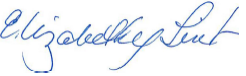 Elizabeth Y. Lint, Executive Director